DOGS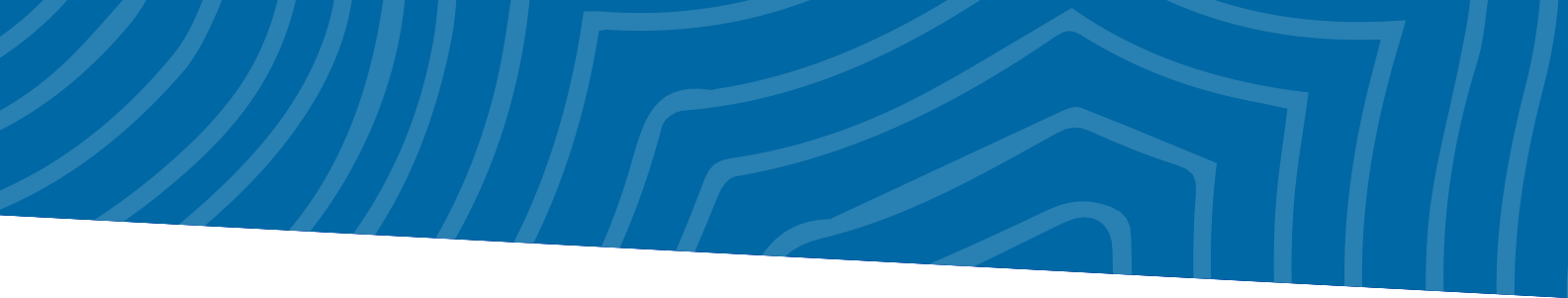 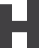 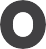 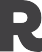 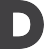 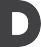 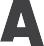 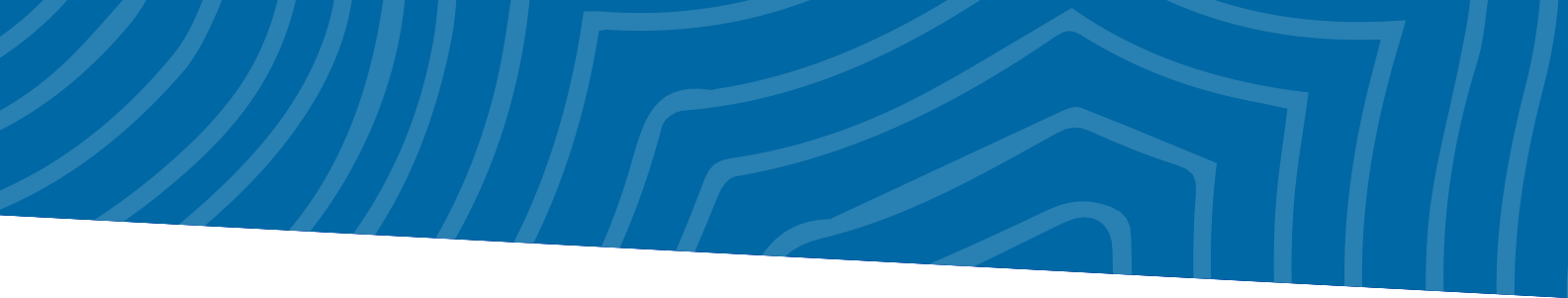 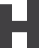 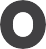 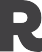 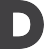 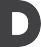 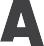 2024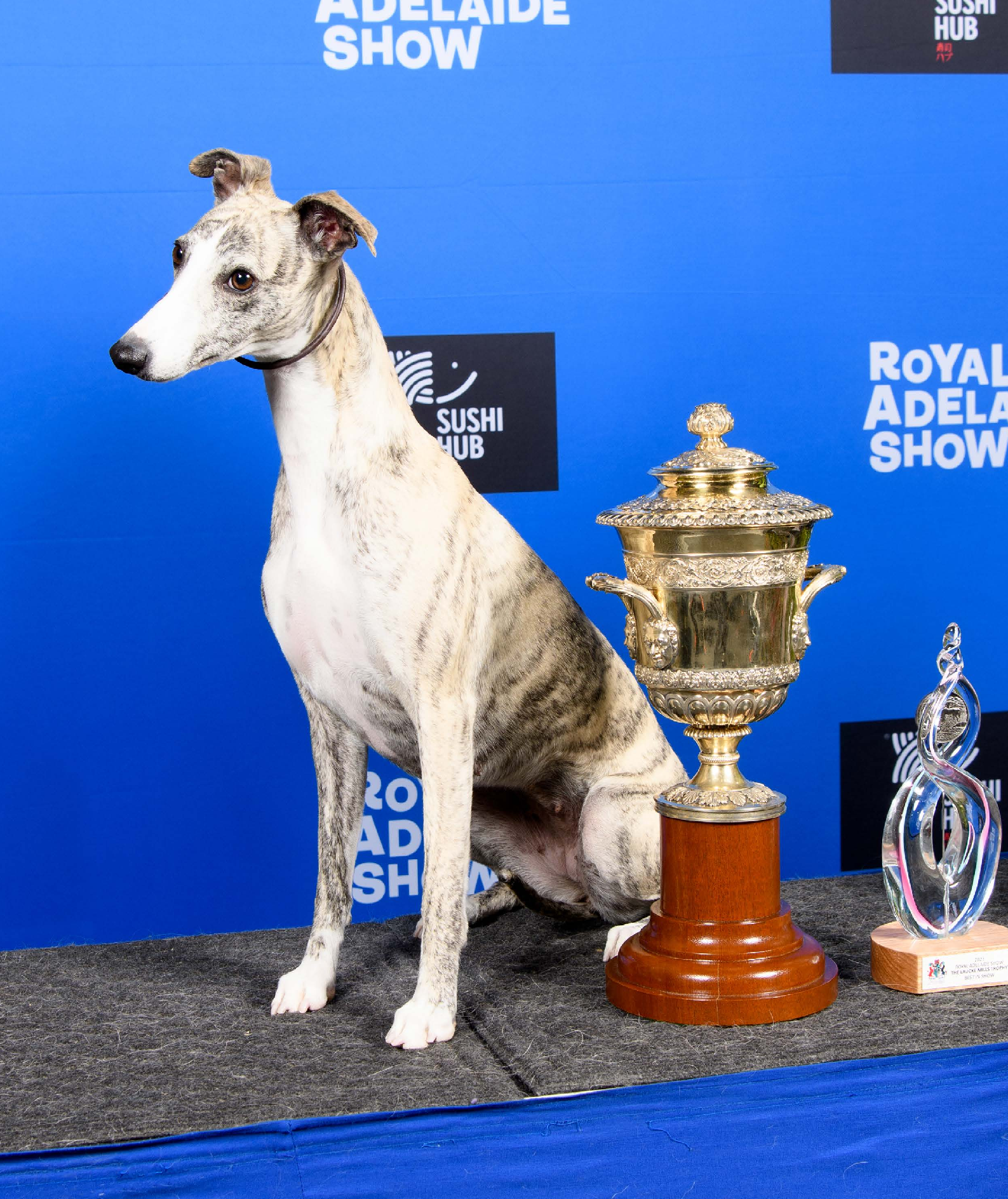 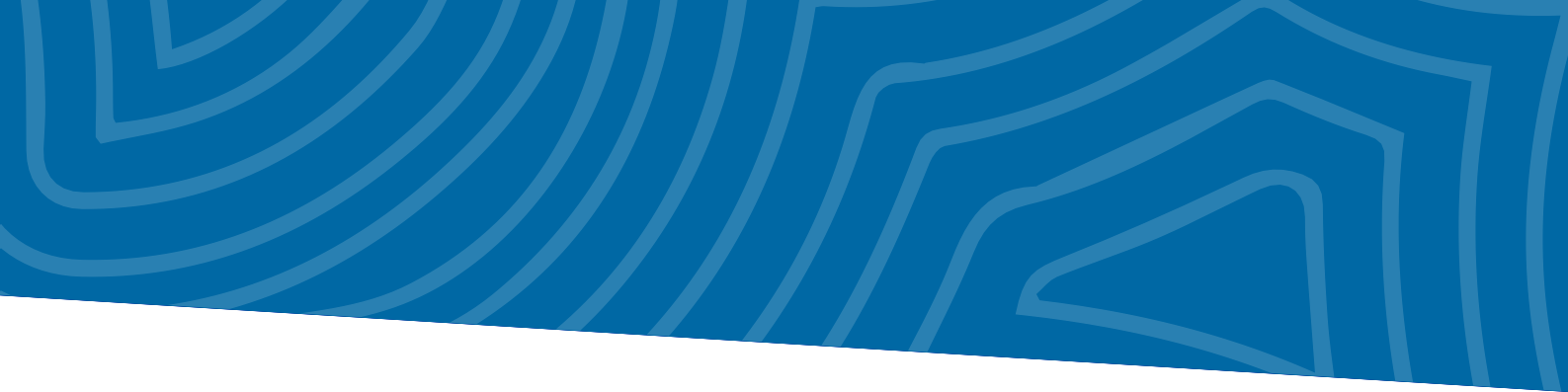 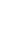 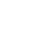 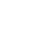 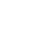 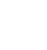 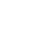 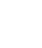 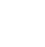 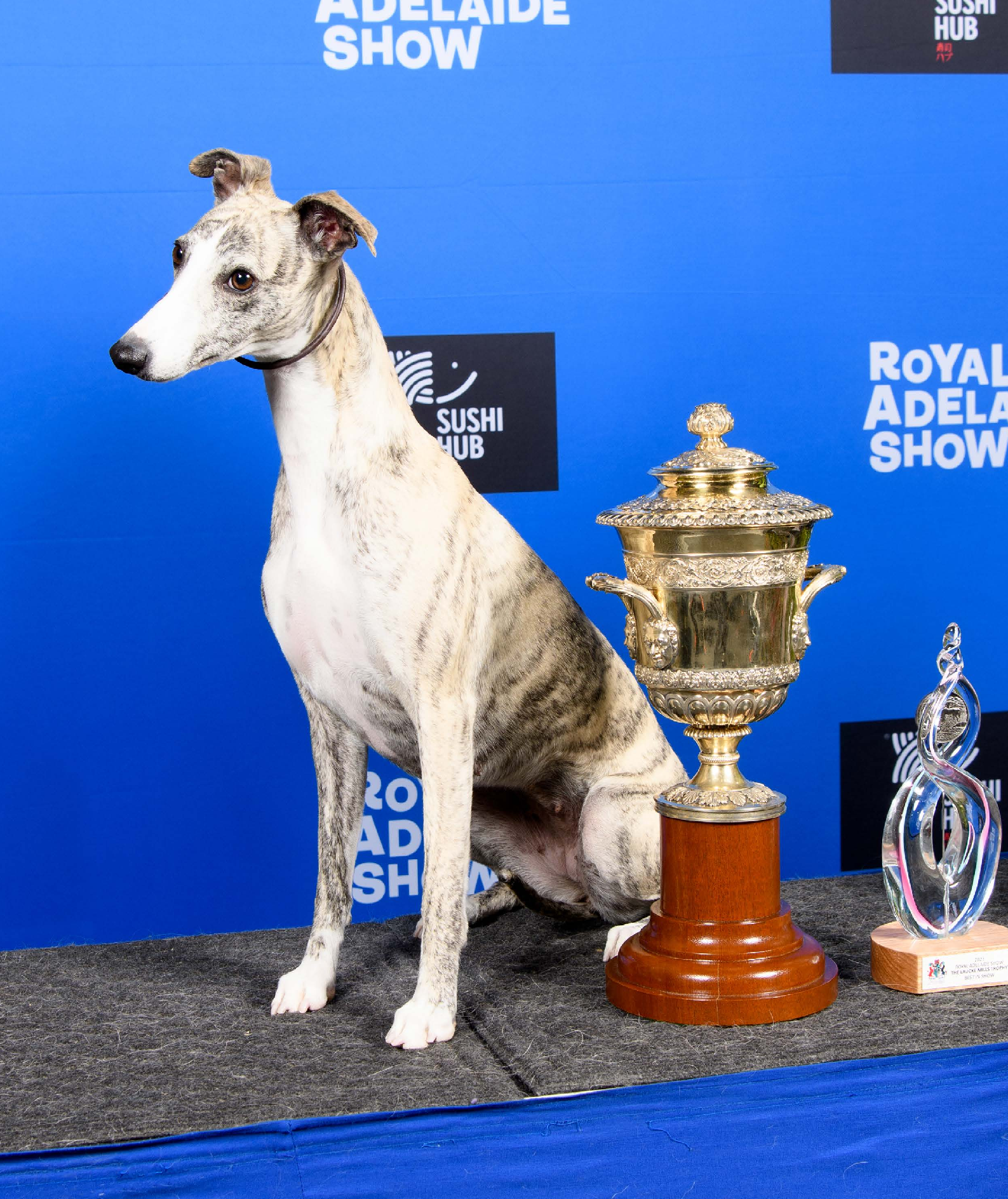 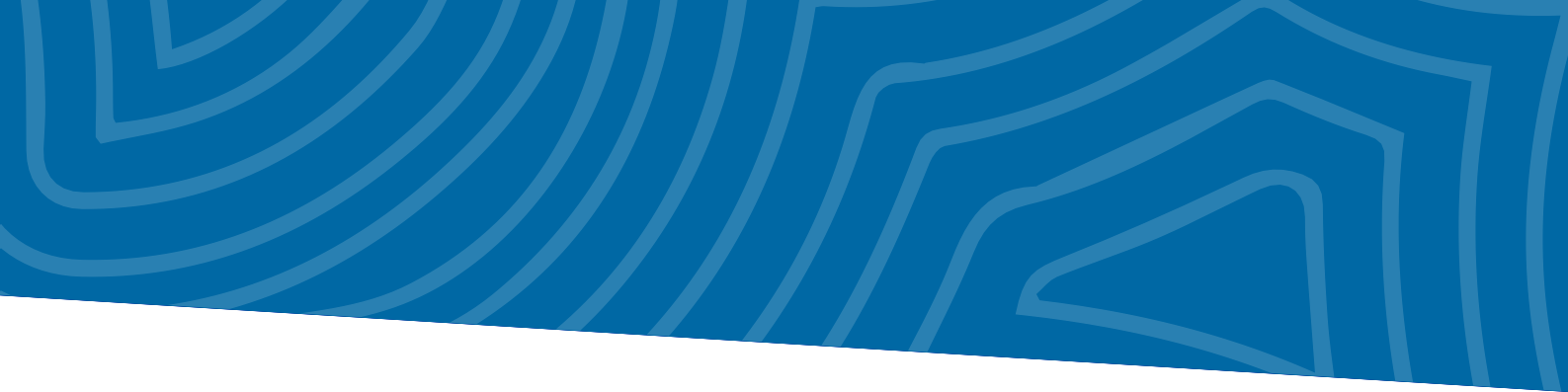 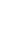 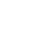 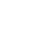 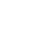 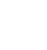 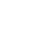 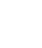 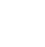 31 AUGUST - 8 SEPTEMBERThe Royal Agricultural and Horticultural Society makes every attempt to ensure that all information contained within this schedule is correct at the time of printing: however, the RA&HS reserves the right to change such details as may be required.2024 KEY DATESHOW TO ENTER     Complete the entry form available online at www.theshow.com.auExhibits must be submitted and paid for by the closing date.Entries will be acknowledged via email.ENTRY FEES (GST INCLUDED)    The fee for each entry (GST included) is:                                                It is preference of the RA&HS that all entries are made on line.CategoryOnlinePaper(RA&HS Entry Form to Accompany All Entries)Conformation (incl Neuter)Sunday Specials Obedience, Agility, Jumping & Games &RallyDances with DogsCatalogue **2024 CATALOGUE   Pre-payment for catalogues is available at the time of entry. In 2024 if you require a printed
catalogue it MUST be preordered. Catalogues WILL NOT BE available for sale at the Dog Pavilion during the Show
but will be available for download from www.theshow.com.au free of charge.CLOSING DATE OF ENTRIES    :     MONDAY 8 JULY 2024 at 5.00 pmThe following conditions will strictly apply:All entries must be submitted online by the above closing date A late entry option is available under the following conditions:LATE ENTRIESA late entry option is available under the following conditions:Late entries may only be submitted online by Friday 12 July at 5pm (CST).An additional fee equivalent to three times the standard entry fee is paid.Absolutely no exception to the above conditions will be made to any exhibitor under any circumstance.MEMBERSHIPExhibitors need not be members of the Royal Agricultural & Horticultural Society of SA Inc, but members are entitled to a reduced entry fee in the Royal Adelaide Show.Membership fees: Adults $190, Juniors $69 (under 18). Membership of other Royal Show Societies does not entitle exhibitors to a reduced rate of entry fees for the Royal Adelaide Show.Please Note:  South Australian exhibitors must be financial members of Dogs SA. Interstate Exhibitors must be financial members
of their Controlling Bodies in the State or Territory where they reside.Entries received from non-members and unfinancial members will not be accepted. Membership numbers must be placed on entry forms.
           CONTACT US           Email	entries@adelaideshowground.com.au            Phone	(08) 8210 5211    Between 9.00 am - 5.00 pm Monday to Friday Website :  www.theshow.com.au            Post	RA&HS - Dogs Section, PO Box 108, GOODWOOD, SA 5034WITHDRAWALSAll withdrawals must be made in writing and can be sent via email to entries@adelaideshowground.com.au . Withdrawals must include “Withdrawal” in the subject line and the section (e.g. Dog section), Exhibitor name, class number/s, exhibit number (if known) and exhibit name (if applicable). Withdrawals must be made at least 24 hours prior to judging.REFUNDSNo refund of entry fees will be made after the closing date of entries. Entry fees are payable and are not refundable in the event of the Exhibit being withdrawn, disqualified, merged classes or the competition cancelled unless otherwise specified by the RA&HS. In the event that the competition as a whole is cancelled by the Society, all entry fees will be reimbursed in full.TRANSFERIf an exhibit is entered in an incorrect class, (other than the wrong sex) whether through fault of the intending exhibitor or his agent or otherwise, it shall not be transferred to the correct class after the closing of entries nor shall any refund of entry or registration or other fees be made, but the exhibit shall, if eligible for the open class, be transferred to that class.If any other inadvertent error or omission is made on the entry form, the entrant may be permitted, at the discretion of the Society, to make corrections.LOCATIONThe Dog Pavilions are located in the North-Western corner of the Showground. Only dogs accepted for competition shall be brought onto the Showground.Dogs must enter the Showground via the Cooke Terrace Gate off Greenhill Road. Cooke Terrace Gate will be open from 7.30 am daily.ARRIVAL AND DEPARTURE TIMESIt is a condition of entry that the arrival and departure times set out below will be adhered to. Any attempt to deliver or remove exhibits outside of these times, will not be possible.ENTRY PASSESExhibitors entering:One exhibit to receive one admission passTwo exhibits to receive two admission passesThree & Four exhibits to receive three admission passesFive & Six exhibits to receive four admission passesMore than Six exhibits; one pass for every other two exhibits enteredCAR PARK TICKETSExhibitors will have exclusive use of Rose Terrace Car Parks 2 and 3.Access for Dog exhibitors to Rose Terrace Car Park 2 will be through a designated Dog exhibitor entry from Rose Terrace. Exhibitors seeking to park a vehicle and a trailer will be directed to Rose Terrace Car Park 2.Bookings should be made with entries. Please ensure the correct day is selected.Cost: Single vehicles $27, Vehicle & trailer $54.VETERINARY SERVICESA vet is available on site for the duration of the Show. Contact details will be available in the Pavilion. The following veterinary services will be available to exhibitors during the Royal Adelaide Show.Please phone to advise Veterinary Surgery of your visit.Wayville Animal Hospital 321 Young Street WayvillePhone 8351 6066 Veterinarian available – Mon 9.00am – 7.00pmWed & Fri 9.00am – 7.00pm Tue & Thu 9.00am – 9.00pm Sat 9.00am – 1.00pmBird and Smith myVet 181 Cross Road, Westbourne Park Phone 8373 1699 Veterinarian available –Mon – Fri 8.30am - 6.00pm Sat 8.30am - 11.30amAdelaide Animal Emergency & Referral Centre119 Anzac Highway Kurralta Park Phone 8371 0333Veterinarian available – Open 24 HoursSouthern Vet Group Marion 827 Marion RoadMitchell Park 08 8277 3733Consulting HoursMonday to Friday 7.30am to 8.00pm Saturday and Sunday 8.30am to 5.00pmRESTRAINT OF DOGS AT ALL EXHIBITIONSExcept as necessary for the proper conduct of an Exhibition as provided in these Rules, all dogs shall wear a slip, an adjustable slip, or fixed collar and a lead no longer than two metres, unless being judged, and be in the control of a responsible person at all times. No dog shall wear a muzzle or head collar in the judging precinct.ASSEMBLY RINGNo Children under the age of 7 years will be permitted in the Assembly Area.NO UNAUTHORISED PHOTOGRAPHERS WILL BE PERMITTED IN THE ASSEMBLY AREASURFACE       The ring surface is rubber matting.2024 DOG JUDGING PROGRAMNote: Dog Breeds will be judged in the order listed SATURDAY 31 AUGUSTRing 1	Roberto Velez PicoGroup 1	English Toy Terrier (Black and Tan), Lowchen, Maltese, Russian Toy (Long Haired), Russian Toy (Smooth Haired),Group 4	WhippetRing 2	Igor SelimovicGroup 2	Staffordshire Bull Terrier, German Hunting Terrier,Group 6	Akita, Akita Japanese, Bullmastiff, Landseer ECT, Newfoundland, Yakutian Laika, Yugoslavian Sheepdog (Sharplanina)Group 7	Lhasa ApsoNot before 1pm – Agility and Jumping trialJudge:  Mr Peter BuykxSUNDAY 1 SEPTEMBERRing 1	Carrie PaineSA Bred Dog, Baby Puppy Dog, Owner/Breeder Handler, Supreme Champion, Puppy Dog, Parent and Offspring, Veteran (10 and over)Ring 2	Lyn BrandBaby Puppy Bitch, Puppy Bitch, SA Bred Bitch, Interstate Dog or Bitch, Veteran (7 and under 10) Brace, Offspring from AI12.30 – 1.30 RA&HS Junior Handler Competition Not Before 1pm - Agility Games TrialJudge: Mr Peter BuykxMONDAY 2 SEPTEMBERRing 1	Roberto Velez PicoGroup 1	Cavalier King Charles Spaniel, Italian Greyhound, King Charles Spaniel, Miniature Pinscher, Tibetan SpanielGroup 3	Curly Coated Retriever, Lagotto RomagnoloGroup 4	Azawakh, Basenji, Basset Fauve de Bretagne, Black and Tan Coonhound,. Bloodhound, Blue Tick Coonhound, Cirneco Dell’Etna, Finnish Spitz, Foxhound, Pharaoh Hound, Saluki, SloughiGroup 5	Bearded Collie, Beauceron (Berger De Beauce), Bouvier Des Flandres, Dutch Shepherd, Finnish Lapphund, German Shepherd Dog,German Shepherd Dog (LSC), Icelandic Sheepdog, Komondor, Kuvasz, Miniature American Shepherd, Norwegian Buhund, Swedish Lapphund, Swedish VallhundRing 2	Igor SelimovicGroup 2	Border Terrier, Norfolk Terrier, Norwich Terrier, Soft Coated Wheaten Terrier, Tenterfield Terrier. West Highland White TerrierGroup 3	Chesapeake Bay Retriever, English Setter, English Springer Spaniel,Flat Coated Retriever, Gordon Setter, Irish Red and White Setter, Irish Setter, Irish Water Spaniel, Spanish Water Dog, Welsh Springer SpanielGroup 6	Caucasian Shepherd Dog, Central Asian Shepherd Dog, Mastiff, Neopolitan Mastiff, Pyrenean Mountain Dog, Rottweiler, Samoyed, Siberian Husky, Spanish Mastiff, Tibetan MastiffGroup 7	Canaan Dog, Eurasier, German Spitz (Klein), German Spitz (Mittel), Karelian Bear Dog, Schipperke, Shar PeiTUESDAY 3 SEPTEMBERRing 1	Roberto Velez PicoGroup 1	Affenpinscher, Australian Silky Terrier, Bichon Frise, Chinese Crested Dog, Coton De Tulear, PugGroup 3	Hungarian Vizsla, Hungarian Wire Haired Vizsla, Weimaraner, Weimaraner Long HairGroup 4	Portuguese Podengo Small (Smooth Hair), Portuguese Podengo Small (Wire Hair), Portuguese Podengo Medium (Smooth Hair),Portuguese Podengo Medium (Wire Hair), Portuguese Podengo Large (Smooth Hair), Portuguese Podengo Large (Wire Hair)Group 5	Bergamasco Shepherd Dog, Mudi, Polish Lowland Sheepdog, Puli, Pumi, Tatra Shepherd Dog, White Swiss Shepherd DogRing 2	Igor SelimovicGroup 2	Bedlington TerrierGroup 3	Bracco Italiano, Italian Spinone, Large Munsterlander, Murray River Retriever Group 6	Anatolian Shepherd Dog, Dogue De Bordeaux, Great Swiss Mountain DogKangal Shepherd Dog, Leonberger, Pyrenean Mastiff, Tornjak Bernese Mountain Dog, Canadian Eskimo Dog, Estrela Mountain Dog, German Pinscher, Russian Black Terrier,Group 7	French Bulldog, Great Dane, Shih Tzu, Scottish Terrier, Skye Terrier, Tibetan TerrierNot before 3pm - Obedience Trial (Utility and Open Classes Only)Judge: Neil MacDonaldWEDNESDAY 4 SEPTEMBERRing 1	Roberto Velez PicoGroup 1	Pekingese, Yorkshire TerrierGroup 3	German Shorthaired Pointer, German Wirehaired Pointer Group 5	Belgian Shepherd Dog (Groen), Belgian Shepherd Dog (Laek),Belgian Shepherd Dog (Mal), Belgian Shepherd Dog (Terv)Group 4	Basset Hound, Dachshund Long, Dachshund Mini Long, Dachshund Smooth, Dachshund Mini Smooth, Dachshund Wire, Dachshund Mini Wire,Dachshund Rabbit Long, Dachshund Rabbit Smooth, Dachshund Rabbit Wire,Grand Basset Griffon Vendeen, Harrier, Petit Basset Griffon Vendeen, Porcelaine, Irish WolfhoundRing 2	Igor SelimovicGroup 2	Cesky Terrier, Dandie Dinmont Terrier, Fox Terrier Smooth, Fox Terrier Wire, Glen of Imaal Terrier, Irish Terrier, Jack Russell TerrierGroup 3	Golden Retriever, Wirehaired Slovakian Pointer Group 6	Alaskan Malamute, Cane Corso, St BernardGroup 7	Chow Chow, Dalmatian, Keeshond, Peruvian Hairless Dog (Large), Peruvian Hairless Dog (Medium), Peruvian Hairless Dog (Small)Not before 3pm - Rally trial (Masters and Excellent classes only): Judge: Neil MacDonaldTHURSDAY 5 SEPTEMBERRing 1	Roberto Velez PicoGroup 1	Chihuahua Long Coat, Chihuahua Smooth Coat, Pomeranian, Prague Ratter Group 3	PointerGroup 4	Afghan Hound, Borzoi, Deerhound, Greyhound , Hamiltonstovare, Ibizan Hound, Norwegian Elkhound, OtterhoundGroup 5	Collie Rough, Collie Smooth, Pyrenean Sheepdog Long Haired, Welsh Corgi Cardigan, Welsh Corgi PembrokeRing 2	Igor SelimovicGroup 2	Bull Terrier, Bull Terrier Miniature, Cairn Terrier, Kerry Blue Terrier, Lakeland Terrier, Manchester Terrier, Parson Russell TerrierGroup 3	Labrador RetrieverGroup 6	Shiba InuGroup 7	Australasian Bosdog, Japanese Spitz, Xoloitzcuintle Miniature, Xoloitzcuintle Intermediate, Xoloitzcuintle Standard,12.30pm	Scent Work Demonstration – to be repeated at the end of the programFRIDAY 6 SEPTEMBERRing 1	Roberto Velez PicoGroup 1	Biewer Terrier, Bolognese, Japanese ChinGroup 5	Shetland Sheepdog, Border Collie, Maremma SheepdogPoodle SpecialtyRing 2	Igor SelimovicGroup 2	American Staffordshire Terrier, Sealyham Terrier, Welsh Terrier Group 3	Brittany, Nova Scotia Duck Tolling RetrieverGroup 6	Boxer, DobermannGroup 7	Boston Terrier, British Bulldog, Poodle Miniature, Poodle Standard, Poodle ToyShetland Sheepdog SpecialtySATURDAY 7 SEPTEMBERRing 1	Roberto Velez PicoGroup 1	Griffon Bruxellois, Havanese, Papillon Group 4	Beagle, Rhodesian RidgebackGroup 5	Australian Cattle Dog, Australian Kelpie, Australian Shepherd, Australian Stumpy Tail Cattle Dog, Briard, Old English Sheepdog,Ring 2	Igor SelimovicGroup 2	Airedale Terrier, American Hairless Terrier, Australian Terrier,Group 3	Clumber Spaniel, Cocker Spaniel, Cocker Spaniel American, Field Spaniel, Sussex SpanielGroup 6	Schnauzer, Schnauzer Giant, Schnauzer Mini, Portuguese Water Dog, ShikokuOld English Sheepdog SpecialtyNot before 3pm - Dances with Dogs CompetitionJudges: Jenny McLoughlin, Daniel McLoughlin and Lis BradySUNDAY 8 SEPTEMBER    General Specials

____________________________________________________________________

          OBEDIENCE TRIALJUDGEMr Neil MacDonald                              TRIAL MANAGER        Brian FielderSACA REPRESENTATIVESandra PilgrimThe Society has the right to appoint a Reserve Judge if necessary.NEIL MACDONALD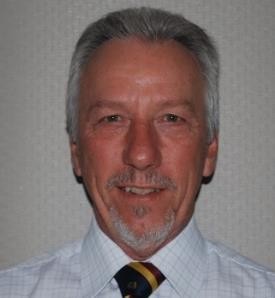 PRIZESNeil has been involved in Obedience for over 40 years and has trained a number of Border Collies to titles up to U.D. He is a Full Panel Obedience Judge and a Rally Judge and has been judging Obedience for over 30 years.Neil is a Life Member of the South Australian Obedience Dog Club where he served in a range of roles including Chief Instructor and President.Neil is currently the Chair of the Dogs SA’s Obedience Advisory Committee and is a member of the Judges Training Panel. He has been involved in training and assessing aspiring judges for many years.Sashes will be awarded to all qualifying exhibits and trial certificates will be issued to each qualifying exhibitor. First place in Open and UtilityCONDITIONSEntries may be restricted or transferred to an alternate night if warranted.All dogs shall be kept on a secure lead and collar and be in the control of a responsible person, except when actually competing in a trial.Name of dog, registered number, date of birth and breed must be stated with entry. Height required for all obedience exhibits. All exhibits must be the bona fide property of the exhibitor.  Bitches in oestrum will NOT be acceptable for obedience Trials.Qualifications up to and including the date of closing of entry shall count as eligibility to compete in any Class.ARRIVAL OF DOGSAll Obedience dogs will be permitted on the Showground between 1.45 and 2.15pm on Tuesday 3 September.JUDGING PROGRAMMEThe Society reserves the right to alter the Judging program. Utility Class before Open ClassAll exhibits must pass through the Check Point by 2.45pm on Tuesday 3 September
 Bitches without proof of desexing must pass through the Check Point and Vetting by 2.45 pm.Presentation of Awards for the Obedience Trial will be held at the conclusion of the event.OBEDIENCE CLASSESClass 1	THE ACME WHISTLES PRIZE and THE SIMBA MEMORIAL TROPHY Utility ClassFor dogs of either sex which have qualified for the title Companion Dog Excellent (CDX) in the Open Class. First : Trophy Sponsored by Lynne Stapylton, Voucher ($50) Sponsored by ACME WhistlesClass 2	THE ACME WHISTLES PRIZE and THE SCALLYWAG MEMORIAL TROPHY Open ClassFor dogs of either sex which have qualified for the title of Companion Dog (CD) in Novice Class. First : Trophy Sponsored by Lynne StapyltonVoucher ($50) Sponsored by ACME Whistles

RALLY TRIALJUDGE  :    Neil MacDonald             TRIAL MANAGER :   Brian Fielder      SACA Representative  :  Sandra PilgrimThe Society has the right to appoint a Reserve Judge if necessary.PRIZESSashes will be awarded to all qualifying exhibits and trial certificates will be issued to each qualifying exhibitor. First place qualifying in Rally Masters and Rally Excellent.CONDITIONSEntries may be restricted or transferred to an alternative night if warranted.All dogs shall be kept on a secure lead and collar ad be in the control of a responsible person, except when actually competing in the trial.Name of dog, registered number, date of birth and breed must be stated with entry. Height required for Rally Excellent. All exhibits must be the bona fide property of the exhibitor. Bitches in oestrum will NOT be accepted for the rally trial.Qualifications up to and including the date of closing of entry shall count as eligibility in any Class.ARRIVAL OF DOGSAll Rally dogs will be permitted on the Showground between 1.45 and 2.15pm Wednesday 4th September.JUDGING PROGRAMMEThe Society reserves the right to alter the judging program. Masters class before Excellent class.All exhibits must pass through the Check Point by 2.45pm on Wednesday 4th September.
Bitches without proof of desexing must pass through the Check Point and vetting between 2.30pm and 2.45pm.Rally trial will be conducted indoors on rubber matting.Presentation of Awards for the Rally Trial will be held at the conclusion of the trial.RALLY CLASSESClass 3 Rally Master Class – R.M.for dogs that have qualified for the Rally Excellent Title (R.E.)Class 4 Rally Excellent – R.E.for dogs that have qualified for the Rally Advanced (R.A.)AGILITY JUMPING AND GAMES TRIAL
JUDGE:    Mr Peter Buykx              TRIAL MANAGER   Peter Dynan      SACA REPRESENTATIVE Victor JordanThe Society has the right to appoint a Reserve Judge if necessary.NOTE – AGILITY AND JUMPING TRIAL, ONE COURSE ONLY PER CLASS FOR ALL HEIGHT CATEGORIESPETER BUYKX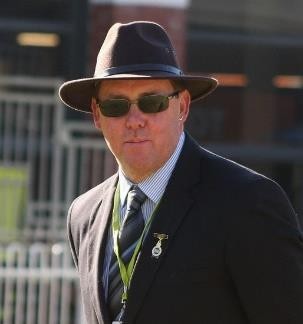 After competing with my first dog in agility for about 6 years I decided to find out how/ why judges laid out their courses in the ring the way they do. I subsequently became an Agility judge in 2003 and three years later I gained my games judging certificate. Since then I have attended multiple training events both classroom oriented and out in the ring.I have accepted judging appointments in multiple locations around metropolitan Melbourne that allow me to still enjoy part of the weekend with my family and pursue the hobby I love being agility, jumping for dogs. Occasional trips to regional Victoria and interstate locations such as Canberra, Mt Gambier, Hobart, Launceston, Brisbane, Cairns and Darwin have been met with excitement and new expectations from both me and competitors with some great friendships evolving.Highlights of my judging career so far have been judging at the following events : - Agility & JumpingDog of the Year, ACT 2007, National Agility Trial 2008, Launceston Royal 2011, Top Dog of the Year here in Victoria in 2013 and 2022, QLD State trial 2016, RASV Agility/Jumping Trial 2016 and RASV Games Trial 2022 National Agility Trial 2018 Open Jumping Final.As a judge I aim to provide a course that is both challenging yet doesn’t discriminate against the height of a dog, my designs promote the dog to move freely between obstacles yet avoid the formidable challenges set.The team that is best controlled and fastest will reap the rewards of the course layout I design, however seeing a handler and dog leave the ring happy and smiling is rewarding to me as a judge. It’s the team effort between handler and dog that keeps me inspired and interested in the sport and I will be running around amongst the competitors when my dog becomes eligible to compete.I look forward to challenging both handler and dog at this years’ event including the unpredictable events called games.PRIZESSashes will be awarded to all qualifying exhibits and trial certificates will be issued to each qualifying exhibitor. First place qualifying in Open Agility Class, Open Jumping Class, Novice, Excellent and Master Games Classes. First place prizes will be issued to the qualifier in each of the height categories.CONDITIONSEntries may be restricted or transferred to an alternate night if warranted.All dogs shall be kept on a secure lead and collar and be in the control of a responsible person, except when actually competing in a trial.Dog’s name, registered number, date of birth & breed must be stated on entry form. Height card is required for all Agility Exhibits.All exhibits must be the bona fide property of the exhibitorQualifications up to and including the date of closing of entry shall count as eligibility to compete in any Class.ARRIVAL OF DOGSAgility and Jumping Saturday 31 August 2024Arrive 11.00 to 11.30am. Vetting 12.45 to 1.00pm. Start Not Before 1pm.GAMES (Gamblers, Snooker and Strategic Pairs)        Sunday 1 September 2024     Arrive 11.00 to 11.30am. Vetting 12.45 to 1.00pm. Start Not Before 1pm.Presentation of Awards for the Agility and Jumping Trials will be held at the conclusion of the event.AGILITY AND JUMPING CLASSESClass 5	THE ACME WHISTLES PRIZE Novice Agility Classfor dogs 18 months of age and over and of either sex which are not eligible for the title of Agility Dog (AD). First : Voucher ($50), Sponsored by ACME WhistlesClass 6	THE ACME WHISTLES PRIZE Excellent Agility Classfor dogs that have qualified and applied for the title of Agility Dog (AD) and are not eligible for the title of Agility Dog Excellent (ADX).             First : Voucher ($50), Sponsored by ACME WhistlesClass 7	THE ACME WHISTLES PRIZE Master Agility Classfor dogs which have qualified and applied for the title of Agility Dog Excellent (ADX) or Agility Dog Master (ADM). First : Voucher ($50), Sponsored by ACME WhistlesClass 8	THE ACME WHISTLES PRIZE Open Agility Classopen to all dogs 18 months of age and over and of either sex. First : Voucher ($50), Sponsored by ACME WhistlesClass 9	THE ACME WHISTLES PRIZE Novice Jumping Classfor dogs 18 months of age and over and of either sex which are not eligible for the title of Jumping Dog (JD). First : Voucher ($50), Sponsored by ACME WhistlesClass 10  THE ACME WHISTLES PRIZE Excellent Jumping Classfor dogs which have qualified and applied for the title of Jumping Dog (JD) and are not eligible for the title of Jumping Dog Excellent (JDX).       First : Voucher ($50), Sponsored by ACME WhistlesClass 11  THE ACME WHISTLES PRIZE Master Jumping Classfor dogs which have qualified and applied for the title of Jumping Dog Excellent (JDX) or Jumping Dog Master (JDM). First : Voucher ($50), Sponsored by ACME WhistlesClass 12  THE ACME WHISTLES PRIZE Open Jumping Classopen to all dogs 18 months of age and over and of either sex. First : Voucher ($50), Sponsored by ACME Whistles$50 Sponsored by Wilhelm RuffGAMES CLASSESClass 13  Master Strategic Pairs Class.For dogs that have qualified and applied for the title of Strategic Pairs Excellent (SPDX) or Strategic Pairs Dog Master (Class 14  Excellent Strategic Pairs Class.For dogs that have qualified and applied for the title of Strategic Pairs Excellent (SPDX) and are not eligible for Strategic Pairs Dog Master (SPDM).Class 15  Novice Strategic Pairs Class.for dogs 18 months of age and over and of either sex which are not eligible for the title of Strategic Pairs (SPD).Class 16  Master Gamblers Class.for dogs that have qualified and applied for the title of Gamblers Dog Excellent (GDX) or Gamblers Dog Master (GDM).Class 17  Excellent Gamblers Class.for dogs that have qualified and applied for the title of Gamblers Dog and are not eligible for Gamblers Dog Excellent Class 18  Novice Gamblers Class.for dogs 18 months of age and over and of either sex which are not eligible for the title of Gamblers dog (GD)Class 19  THE K9 PRO PRIZE Master Snooker Classfor dogs that have qualified and applied for the title of Snooker Dog Excellent (SDX) or Snooker Dog Master (SDM). First : Voucher ($50), Sponsored by K9 ProClass 20  THE K9 PRO PRIZE Excellent Snooker Classfor dogs that have qualified and applied for the title of Snooker Dog (SD) and are not eligible for the title of Snooker Dog Excellent (SDX).           First : Voucher ($50), Sponsored by K9 ProClass 21  THE K9 PRO PRIZE Novice Snooker Classfor dogs 18 months of age and over of either sex which are not eligible for the title of Snooker Dog (SD). First : Voucher ($50), Sponsored by K9 ProDANCES WITH DOGSSaturday 7 September - starting not before 3.00pm RING 20m x 17m – RUBBER MATTING INDOORS JUDGESELISABETH BRADYI started competing in DWD when it first began in South Australia. Since then, I have successfully trained and competed with a team of ex-shelter dogs (6 in total), including chihuahua crosses, terrier crosses and kelpie crosses, and each dog I have trained has won multiple top scoring trophies during their careers. I currently have the only dog in SA to have gained a Freestyle Champion Title, she was also the first dog in SA to gain her Heelwork to Music Champion Title.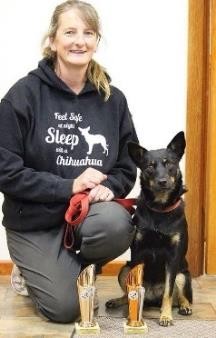 This same dog was the top scoring DWD dog at the 2023 Adelaide Royal. Prior to DWD, I competed in obedience and agillity (also with ex-shelter dogs) way back in the 1990s. I've also enjoyed competing in RallyO, Tricks, Herding, Scent work and Endurance. I gained my judge's license in 2022 and am honoured to have the opportunity to judge at the Royal this year.JENNY MCLOUGHLIN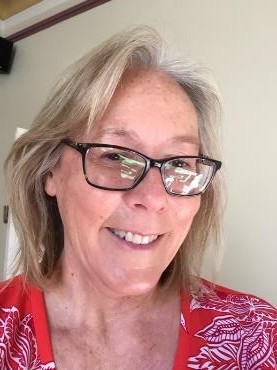 Jenny has been an ANKC DWD Judge for 12 years and is also an ANKC Trick Dog Judge.Her adventures in Dances with Dogs first began in 2005, when she first met Richard Curtis (UK multi Crufts winner) and the Victorian DWD enthusiasts at a fantastic workshop given by Richard. Since then she has been lucky enough to learn the practical skills and nuances of the sport from many other International, Australian and South Australian trainers who have been kind enough to share their knowledge.Jenny went on to co-ordinate a Working Party with a group of passionate and talented others to introduce DWD as an official dog sport into South Australia in 2010.Over the bridging years, she, along with many others - has worn many hats – not just in the DWD ring of course – but also on Committees, including on the ANKC DWD National Committee, Dogs SA DWD Advisory and DWD Club of SA.Over the past 19 years, Jenny’s organised and run numerous workshops and has assisted to prepare competitors for all levels. Since first becoming a DWD judge in 2012, she has judged in South Australia and interstate. Jenny is an active competitor, and competes at Championship level in both DWD Divisions - Freestyle and Heelwork to Music.The aspect Jenny loves most about judging DWD is enjoying the relationships displayed between competitors and their dogs, where performances rarely go exactly as planned but when the partners work smoothly as team, then the performance can appear magical.Jenny wishes good luck to all competitors and feels it is an honour to be judging.DANIEL MCLOUGHLINDaniel’s involvement with DWD began in 2010 with the introduction of the sport into South Australia. Initially Daniel was a member of the DWD Working Party, and later on the Dogs SA DWD Advisory Committee for some years. Daniel was also licensed as foundation DWD Judge in 2012 and is also a Judge in Earthdog and a Trainee Judge for Trick Dog.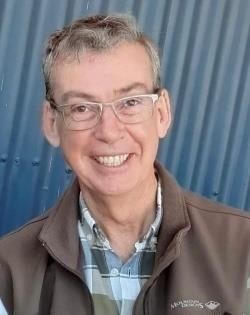 Daniel has worked with his Terriers, previously a Jack Russell cross and now a Tenterfield Terrier, in a number of dog performance sports, with most success coming in Earthdog, DWD Freestyle and Heelwork to Music, Trick Dog and Scent Work. He enjoys both the challenge of getting his Terriers to work in the competition environment, as well as the joy in celebrating whatever the outcome with his canine companion!COMPETITION MANAGERLynne StapyltonSACA REPRESENTATIVEChristine HayesPRIZESSashes will be awarded to all qualifying exhibits and competition certificates will be issued to each qualifying exhibitor.CONDITIONSEntries may be restricted to or transferred to an alternative night if warranted.All dogs shall be kept on a secure lead and collar and be in the control of a responsible person, except when actually competing in a competition.All exhibits must be the bona fide property of the exhibitor. Bitches in oestrum will NOT be acceptable for competition.Name of dog, registered number, date of birth and breed must be stated on the entry. Title of music, performer and length of music must be included on the original entry. Music: Please note – CD only and only one track per CD.ARRIVAL OF DOGSDogs will be permitted on the Showground between 1.45 pm and 2.15 pm on Saturday 7 September. Dogs must enter the Showground via Gate 1A.JUDGING PROGRAMMEThe Society reserves the right to alter the Judging programme.Judging commences at not before 3.00 pm on Saturday 7 September 2024All exhibits must pass through the Check Point and all Music must be presented by 2.45 pm. Bitches without proof of desexing must pass through the Check Point and Vetting by 2.45 pm.All exhibitors may leave the Showground at the conclusion of the Competition.ORDER OF JUDGINGFreestyle before HTM Advanced IntermediateNovice StarterPresentation of Awards for the Dances with Dogs competition will be held at the conclusion of the event.FREESTYLE CLASSESClass 1	Freestyle Starter, for dogs that have not qualified for the Starter title.Class 2	Freestyle Novice, for dogs that have qualified for the title of “ Freestyle Starter” (FS.S.) Class 3	Freestyle Intermediate, for dogs that have qualified for the title of "Freestyle Novice" (FS.N.)Class 4	Freestyle Advanced, for dogs that have qualified for the title of "Freestyle Intermediate" (FS.I.)THE SCALLYWAG MEMORIAL TROPHY HIGHEST SCORE IN FREESTYLETrophy sponsored by Lynne StapyltonHEELWORK TO MUSICClass 5	Heelwork to Music Starter, for dogs that have not qualified for the Starter title.Class 6	Heelwork to Music Novice, for dogs that have qualified for the title of “Heelwork to Music Starter” (HTM.S.) Class 7	Heelwork to Music Intermediate, for dogs that have qualified for the title of “Heelwork to Music Novice”(HTM.N.)Class 8	Heelwork to Music Advanced, for dogs that have qualified for the title of “Heelwork to Music Intermediate” (HTM.I.)THE SQUIGGLES MEMORIAL TROPHY HIGHEST SCORE IN HEELWORK TO MUSICTrophy sponsored by Lynne Stapylton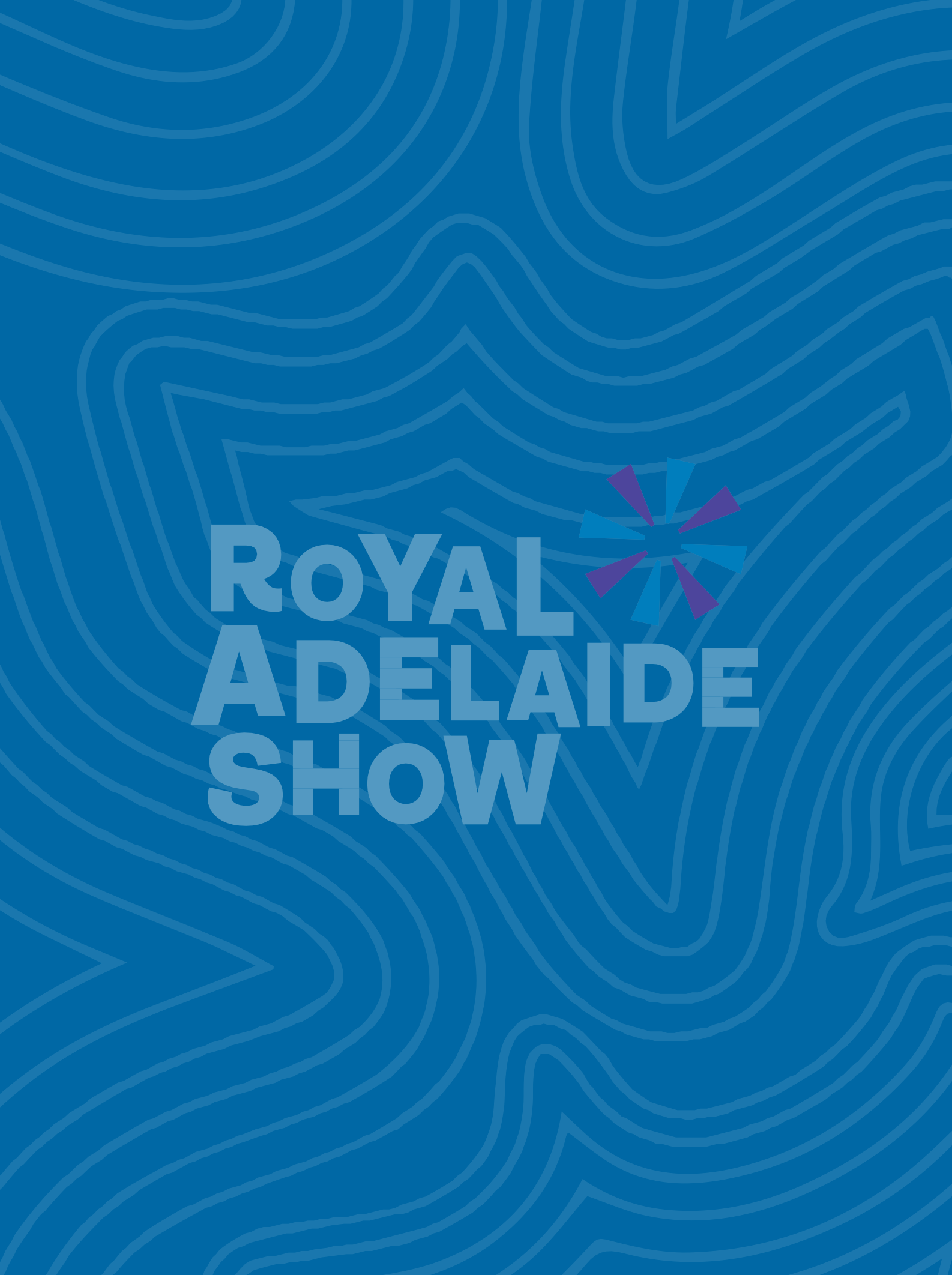 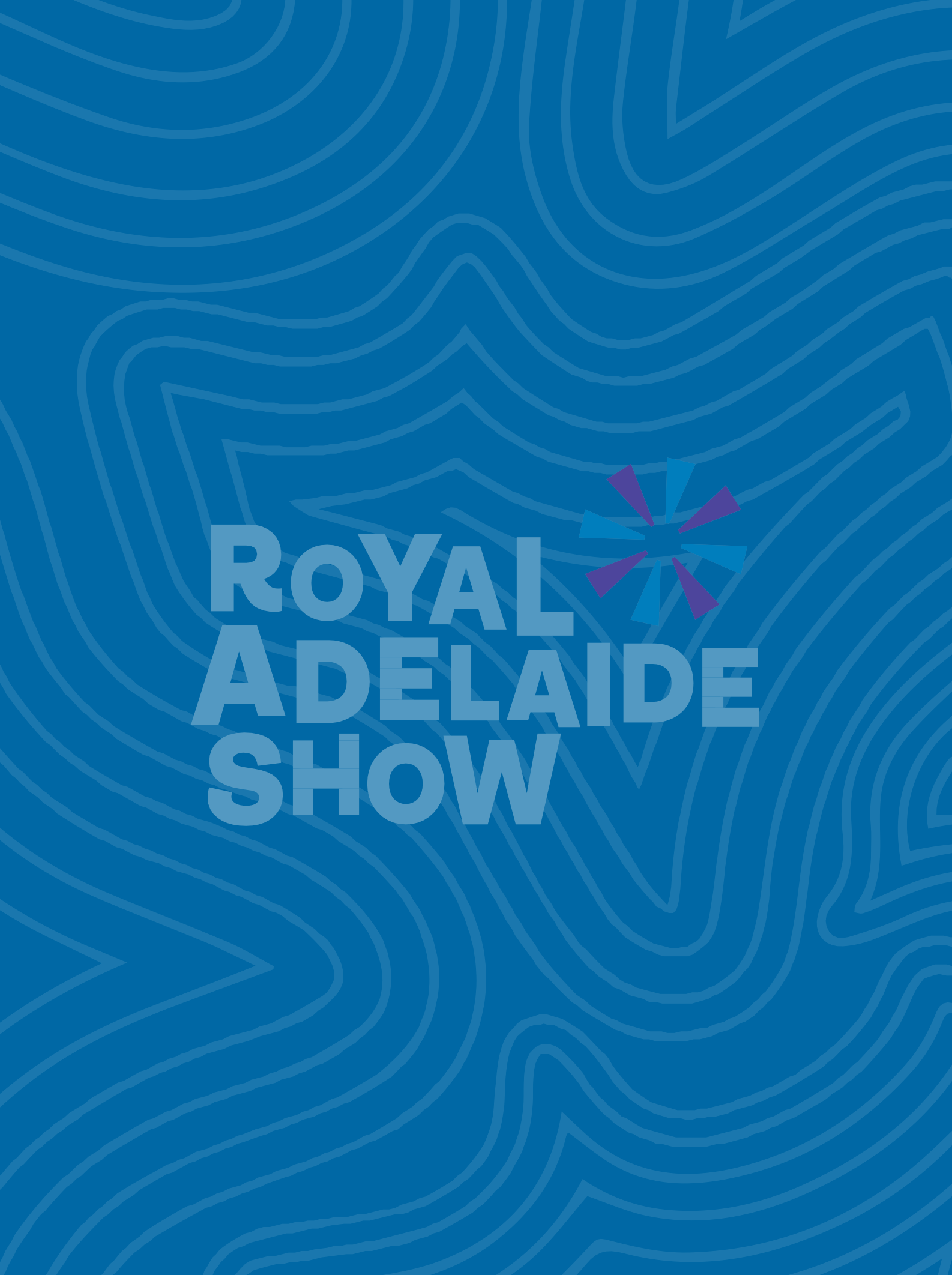 2024 DOG ENTRIES & INFORMATIONTROLLEYS AND GROOMING TABLES ARE TO BE KEPT WITHIN THE BOUNDARY OF BENCH RAILS SIGNAGE ON BENCHES AND IN PRECINCT MUST CONFORM TO SET LIMITS (SEE FULL SCHEDULE)2024 DOG ENTRIES & INFORMATIONTROLLEYS AND GROOMING TABLES ARE TO BE KEPT WITHIN THE BOUNDARY OF BENCH RAILS SIGNAGE ON BENCHES AND IN PRECINCT MUST CONFORM TO SET LIMITS (SEE FULL SCHEDULE)2024 DOG ENTRIES & INFORMATIONTROLLEYS AND GROOMING TABLES ARE TO BE KEPT WITHIN THE BOUNDARY OF BENCH RAILS SIGNAGE ON BENCHES AND IN PRECINCT MUST CONFORM TO SET LIMITS (SEE FULL SCHEDULE)Pending Registrations and/or Registration Number Baby Puppy Classes, Recently Imported DogsIf entering online and registration number is pending, use your Surname and then a number . Entries accepted with prefix and registration numberpending. Details to be provided as soon as possible. Entry will be ineligible if details are not provided by the date of exhibition.If entering online and registration number is pending, use your Surname and then a number . Entries accepted with prefix and registration numberpending. Details to be provided as soon as possible. Entry will be ineligible if details are not provided by the date of exhibition.Classes / RequestsClosing DateNotesConformation1, 3, 4, 5, 10, 11, & 181a, 3a, 4a, 5a, 10a, 11a & 18aMonday 8 July 5.00 pm (CST)Late entry is only available on-line.Late fees apply, available until Friday 12 July 5.00 pm (CST)Royal Adelaide Sunday SpecialsClasses as per scheduleMonday 8 July 5.00 pm (CST)Late entry is only available on-line.Late fees apply, available until Friday 12 July 5.00 pm (CST)RA&HS Junior Handler Classes188 & 189 & 190Friday 12 July 5.00 pm (CST)Entries (on RA&HS entry forms) also taken up to 9.30 am on each breed judging day at the Dog Show Office.OBEDIENCE, RALLY, AGILITY, JUMPING AND GAMES & DANCES WITH DOGSOBEDIENCE, RALLY, AGILITY, JUMPING AND GAMES & DANCES WITH DOGSOBEDIENCE, RALLY, AGILITY, JUMPING AND GAMES & DANCES WITH DOGSObedience1 & 2Rally3 & 4Agility5, 6, 7 & 8Jumping9, 10, 11 & 12Monday 8 July 5.00 pm (CST)Late entry is only available on-line. Late fees apply, available until Friday 12 July 5.00 pm (CST)Games13, 14, 15, 16, 17, 18, 19, 20 & 21Dances with Dogs1, 2, 3, 4, 5, 6, 7 & 8DONATIONS, LUNCHES & PROGRAMMINGDONATIONS, LUNCHES & PROGRAMMINGDONATIONS, LUNCHES & PROGRAMMING2024 Ribbons, Trophy & Sash DonationsFriday 5 July 2024Request in writing to the Dog Section - RA&HS to ensure acknowledgement in CatalogueBreed Club Lunches Friday 5 July 2024Request in writing to the Dog Section –RA&HS – for permission to have a Club Luncheon on breed judging day.2025 Programming Requests1 October 2024Request in writing to the Dog Section – RA&HS from Specialist Breed Clubs